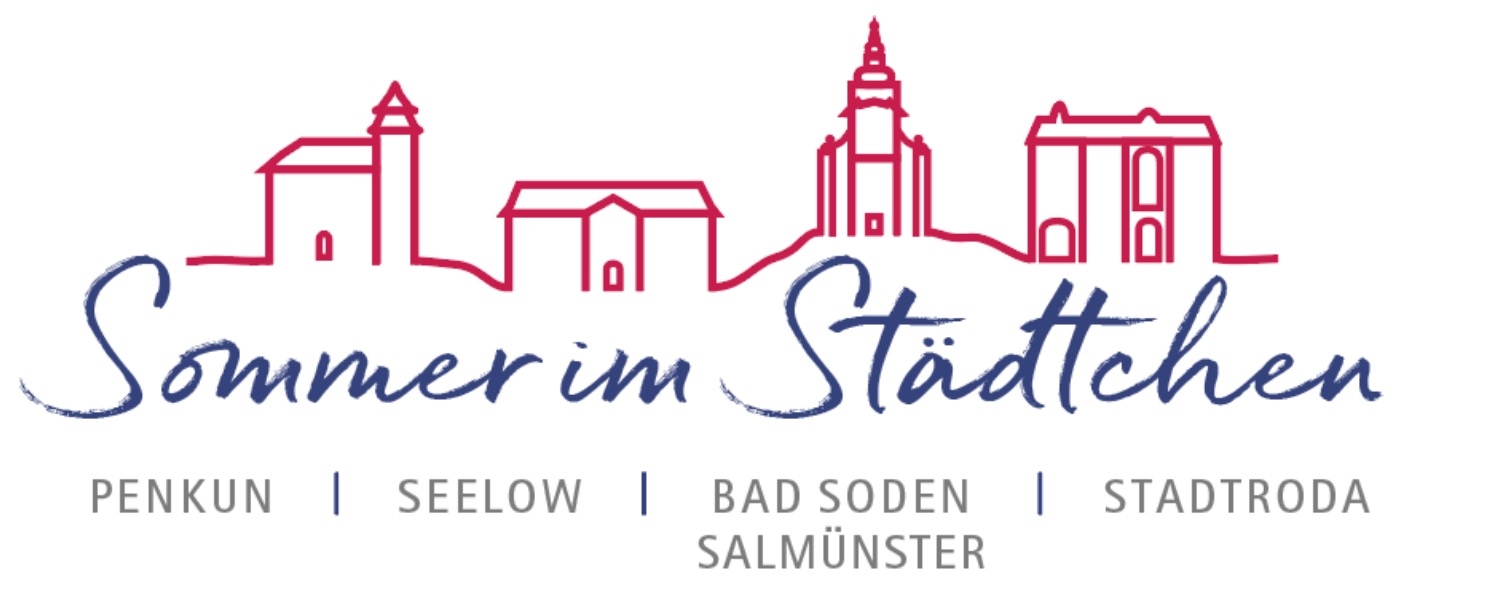 TEILNAHMEFORMULAR 2023für den Wettbewerb des Kleinstadtverbunds Bad Soden-Salmünster, Penkun, Seelow und Stadtroda für eine lebendige Innenstadt, mit den Bürger:innen und für die Bürger:innen.EINSENDUNG BIS ZUM 4.APRIL 20203 AN
info@sommer-im-staedtchen.deDer Wettbewerb „Sommer im Städtchen“ ist eine gemeinsame Initiative des Kleinstadtverbunds Penkun, Seelow, Bad Soden-Salmünster und Stadtroda im Rahmen der Pilotphase Kleinstadtakademie. 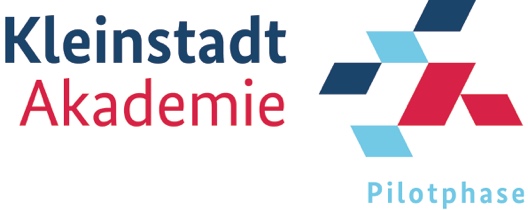 Die Pilotphase der Kleinstadtakademie ist Teil der Initiative Kleinstädte in Deutschland des Bundesministeriums des Innern, für Bau und Heimat (BMI). Sie wird durch das Bundesinstitut für Bau-, Stadt und Raumforschung (BBSR) im Bundesamt für Bauwesen und Raumordnung (BBR) im Rahmen des Forschungsprogramms “Experimenteller Wohnungs- und Städtebau” (ExWoSt) des BMI betreut.Was ist geplant?Was ist geplant?Titel der AktionArt der Aktion_____  eintägige Veranstaltung_____ mehrtägige Veranstaltung_____ einmalige Veranstaltung_____ wiederkehrende VeranstaltungBitte Zutreffendes ankreuzen!StadtWer bewirbt sich?Wer bewirbt sich?Name der Initiative, des Netzwerks oder der OrganisationVertretungsberechtigter Ansprechpartner des BewerberteamsVertretungsberechtigter Ansprechpartner des BewerberteamsNameOrganisationAdresseE-MailTelefonWer ist noch mit dabei?Wer ist noch mit dabei?Bitte benennen Sie die weiteren Akteure, Organisationen und Partner, die sich an der Aktion beteiligen!Bitte benennen Sie die weiteren Akteure, Organisationen und Partner, die sich an der Aktion beteiligen!Was ist geplant?Was ist geplant?Bitte beschreiben Sie was sie vorhaben?Bitte beschreiben Sie was sie vorhaben?Wann ist die Aktion geplant?Wann ist die Aktion geplant?Wunschtermin:Bitte geben Sie alle geplanten Termine an!Ausweichtermin:Bitte geben Sie uns einen möglichen Ausweichtermin an, damit Überschneidungen mit anderen Veranstaltungen bestmöglich vermieden werden!Wo ist die Aktion geplant?Wo ist die Aktion geplant?Bitte beschreiben Sie, wo Sie die Aktion durchführen wollen?Bitte beschreiben Sie, wo Sie die Aktion durchführen wollen?Wen wollen Sie für die Aktion begeistern?Wen wollen Sie für die Aktion begeistern?_____  Kinder   _____ Jugendliche   _____ Erwachsene   _____ SeniorenBitte Zutreffendes ankreuzen! Mehrfachnennung möglich!_____  Kinder   _____ Jugendliche   _____ Erwachsene   _____ SeniorenBitte Zutreffendes ankreuzen! Mehrfachnennung möglich!Was kostet Ihre Aktion?Bitte führen Sie die wichtigsten Kostengruppen und die ungefähren Kosten auf?GesamtkostenWo wird ggf.  noch Unterstützung gebraucht?Wo wird ggf.  noch Unterstützung gebraucht?Bitte teilen Sie uns mit, wo Sie ggf. noch Unterstützung durch Ihre Stadt brauchen!Bitte teilen Sie uns mit, wo Sie ggf. noch Unterstützung durch Ihre Stadt brauchen!Informationen zum DatenschutzInformationen zum DatenschutzSPESSARTregional e.V. , Frankfurter Str. 56 A, 63628 Bad Soden-Salmünster, beauftragt durch den Kleinstadtverbund Bad Soden-Salmünster, Penkun, Stadtroda und Seelow, Verantwortlicher im Sinne des Datenschutzrechts, verwendet die im Rahmen des Teilnahmeformulars übermittelten Daten ausschließlich für die Auslobung des Preises „Sommer im Städtchen“. Rechtsgrundlage für die Verarbeitung ist Art. 6 Abs. 1 lit. a DSGVO. Sofern die personenbezogenen Daten auf der Grundlage einer Einwilligung von Ihnen verarbeitet werden, haben Sie das Recht, die Einwilligung jederzeit mit Wirkung für die Zukunft uns gegenüber zu widerrufen. SPESSARTregional e.V. , Frankfurter Str. 56 A, 63628 Bad Soden-Salmünster, beauftragt durch den Kleinstadtverbund Bad Soden-Salmünster, Penkun, Stadtroda und Seelow, Verantwortlicher im Sinne des Datenschutzrechts, verwendet die im Rahmen des Teilnahmeformulars übermittelten Daten ausschließlich für die Auslobung des Preises „Sommer im Städtchen“. Rechtsgrundlage für die Verarbeitung ist Art. 6 Abs. 1 lit. a DSGVO. Sofern die personenbezogenen Daten auf der Grundlage einer Einwilligung von Ihnen verarbeitet werden, haben Sie das Recht, die Einwilligung jederzeit mit Wirkung für die Zukunft uns gegenüber zu widerrufen. Informationen zum NachweisInformationen zum Nachweis_____ Die Informationen zum Datenschutz wurden zur Kenntnis genommen._____ Die Informationen zum Nachweis wurden zur Kenntnis genommen.Bitte ankreuzen!_____ Die Informationen zum Datenschutz wurden zur Kenntnis genommen._____ Die Informationen zum Nachweis wurden zur Kenntnis genommen.Bitte ankreuzen!Hiermit reichen wir unseren Beitrag ein. Ort, Datum                                                                        UnterschriftHiermit reichen wir unseren Beitrag ein. Ort, Datum                                                                        UnterschriftBitte beachten Sie die Angaben Ausschreibung. Der Rechtsweg ist ausgeschlossen.Bitte beachten Sie die Angaben Ausschreibung. Der Rechtsweg ist ausgeschlossen.